Игра « Найди одинаковое крыло»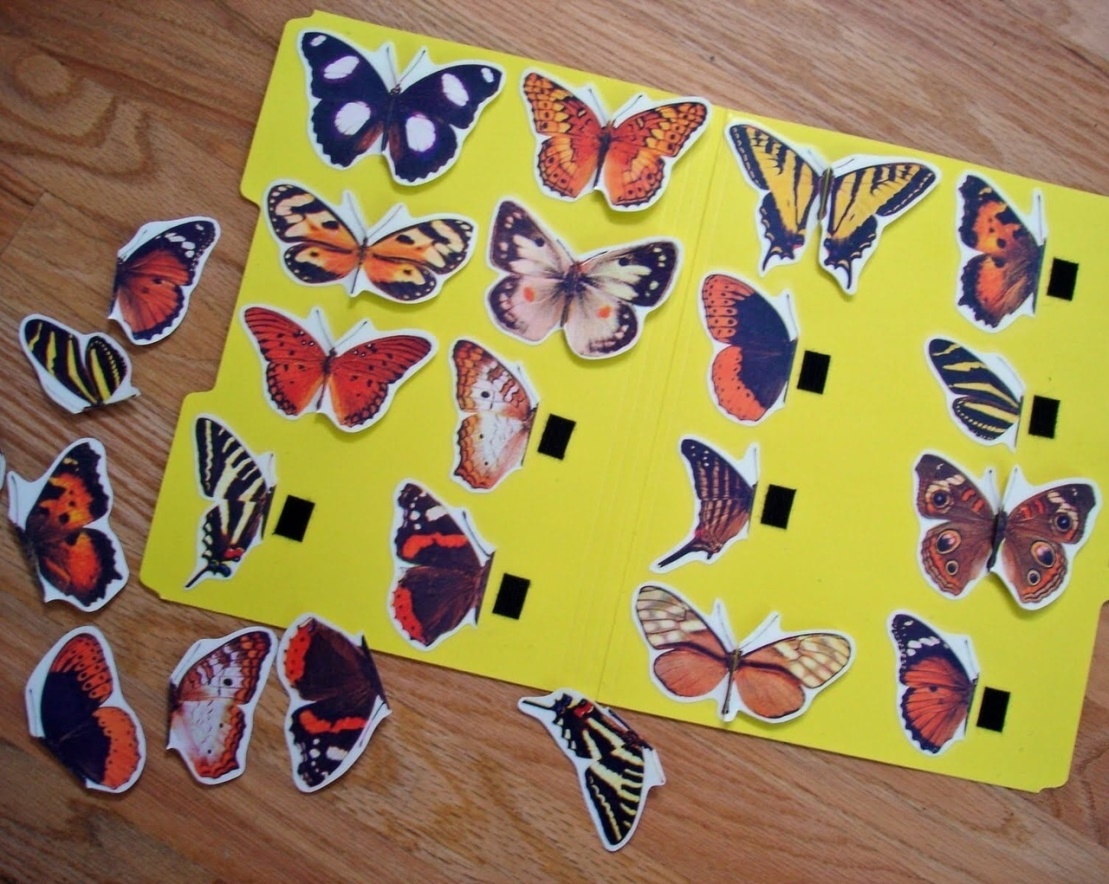 Материалы:Бабочки, распечатанные на цветном принтере.Основа для игры (доска или большая картонка).Скотч (двухсторонний).Клей пистолет.Липучка. Ход работы:Подготавливаем основу для игры (доска или картон).Выстригаем бабочек и разрезаем их пополам.Начинаем фиксировать 1  половину крыльев на доску или картон для этого понадобиться скотч двухсторонний. После чего зафиксируем липучки на основе, на том месте, где будет второе крыло при помощи клея пистолета. Далее липучки приклеиваем ко 2 половинке крыльев.Даем клею подсохнуть.Можно приступать к игре.